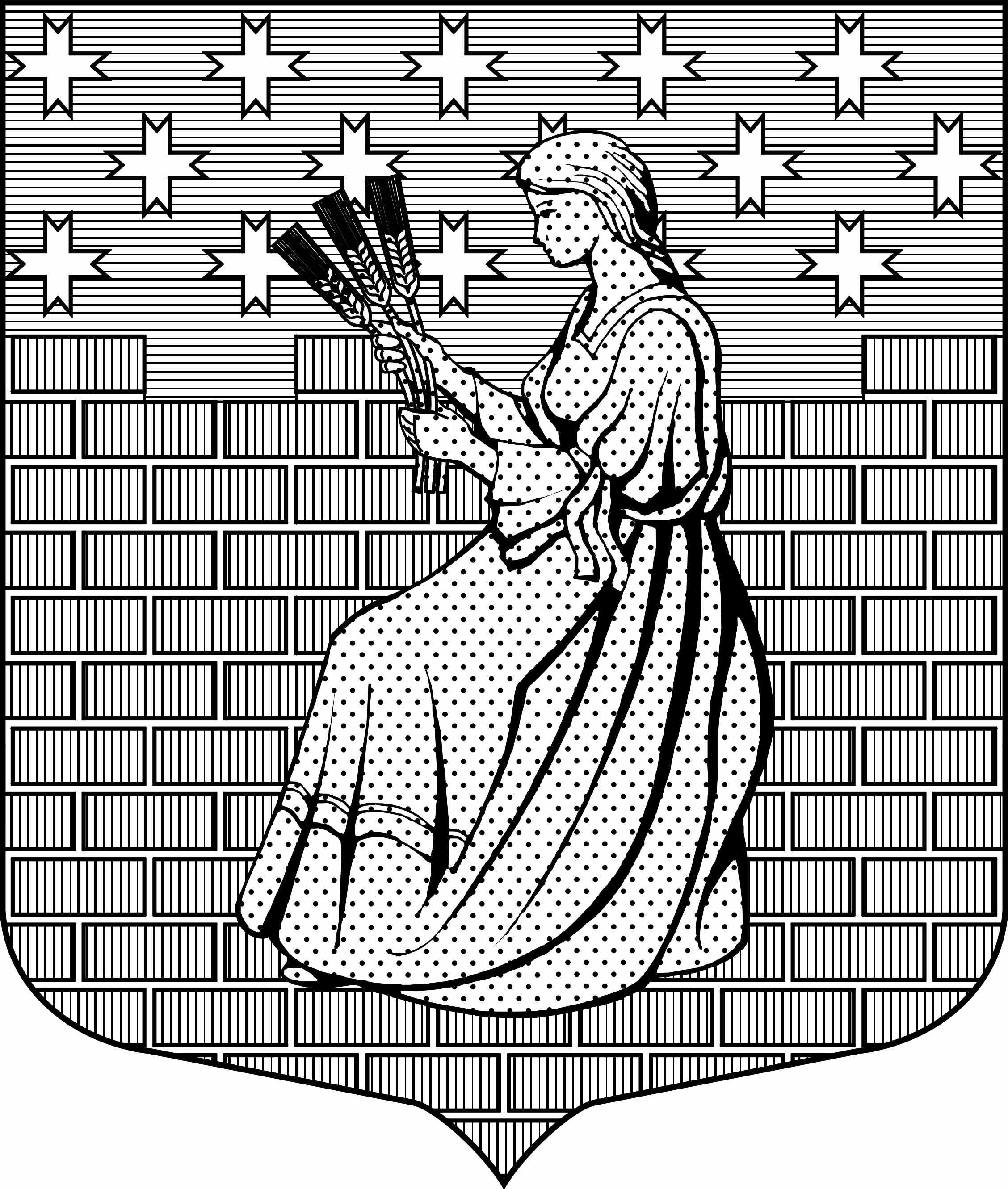 МУНИЦИПАЛЬНОЕ ОБРАЗОВАНИЕ“НОВОДЕВЯТКИНСКОЕ СЕЛЬСКОЕ ПОСЕЛЕНИЕ”ВСЕВОЛОЖСКОГО МУНИЦИПАЛЬНОГО РАЙОНАЛЕНИНГРАДСКОЙ ОБЛАСТИ_____________________________________________________________________________188661, РФ, Ленинградская обл., Всеволожский район, дер. Новое Девяткино дом 57 оф. 83 тел./факс (812) 595-74-44СОВЕТ ДЕПУТАТОВ пятого созываРЕШЕНИЕ17 февраля 2022 г.                                                                                                    № 02/01-02дер. Новое ДевяткиноОб утверждении графика проведения заседаний совета депутатов МО «Новодевяткинское сельское поселение»В соответствии с Федеральным законом от 06.10.2003 № 131-ФЗ «Об общих принципах организации местного самоуправления в Российской Федерации», Уставом МО «Новодевяткинское сельское поселение»,  совет депутатов принялРЕШЕНИЕ:1. Утвердить график проведения заседаний совета депутатов МО «Новодевяткинское сельское поселение»  на 2022 год  согласно приложению к настоящему решению. 2.  Настоящее решение вступает в силу со дня его принятия и распространяется на правоотношения, возникшие с 01.01.2022 г.3. Разместить настоящее решение на официальном сайте муниципального образования «Новодевяткинское сельское поселение» в сети Интернет.4.Контроль за исполнением настоящего решения возложить на заместителя председателя совета депутатов Г.В. Соломатову.Глава муниципального образования                                                                       Д.А.МайоровПриложениек решению от 17.02.2022г. №   02/01-02График проведения заседаний совета депутатовМО «Новодевяткинское сельское поселение»№ п/пДата проведения заседания Ответственные за подготовку 117.02.2022Заместитель председателя совета депутатов Соломатова Г.В.230.03.2022Заместитель председателя совета депутатов Соломатова Г.В.327.04.2022Заместитель председателя совета депутатов Соломатова Г.В.425.05.2022Заместитель председателя совета депутатов Соломатова Г.В.515.06.2022Заместитель председателя совета депутатов Соломатова Г.В.624.08.2022Заместитель председателя совета депутатов Соломатова Г.В.728.09.2022Заместитель председателя совета депутатов Соломатова Г.В.819.10.2022Заместитель председателя совета депутатов Соломатова Г.В.929.10.2022Заместитель председателя совета депутатов Соломатова Г.В.1021.12.2022Заместитель председателя совета депутатов Соломатова Г.В.